Toronto, Niagara, Mil Islas, Ottawa, Quebec, MontrealDuración 08 días  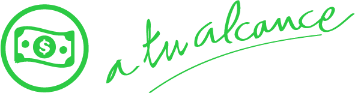 Salidas: domingos 11 y 25 de Julio / 08 y 22 de agosto de 2021 Mínimo 02 pasajerosDía 1.- domingo - México – TorontoBienvenidos a Toronto, a la llegada en el aeropuerto favor de buscar un representante. Traslado del aeropuerto al hotel. Tiempo libre para explorar la ciudad. Alojamiento en Toronto.Día 2.- lunes - Toronto – NiagaraDesayuno en el hotel. El recorrido empieza visitando Toronto, capital económica del país: recorrido por el antiguo y nuevo City Hall, el Parlamento, el barrio Chino, la Universidad de Toronto, la Torre CN (subida opcional, Incluido en Travel Shop Pack). Continuaremos nuestro paseo para llegar a las Cataratas del Niágara. Se realizara la visita por túneles escénicos, los llevará al corazón de las cataratas. Tiempo libre para explorar Niágara y ver las cataratas iluminadas por la noche. Alojamiento en la ciudad de Niágara.Dia 3.- martes - Niagara – Mil islas - OttawaDesayuno en el hotel. El recorrido de nuestro tour continúa hacia Mil Islas. Crucero por las Islas de una hora donde pueden apreciar diversos paisajes. Al final del crucero, salida con dirección a Ottawa, la capital de Canadá. Podrán apreciar el Parlamento de Canadá, la Residencia del Primer Ministro, la Residencia del Gobernador General y otros edificios del Gobierno. Al final del recorrido podrán visitar el Mercado Byward. Tiempo libre por la noche. Alojamiento en Ottawa.Dia 4.- miércoles - Ottawa – QuebecDesayuno en el hotel. Por la mañana, salida hacia la ciudad de Quebec, la ciudad más antigua de Canadá y declarada Patrimonio cultural de la Humanidad por la UNESCO. Recorrido por la Plaza de Armas, la Plaza Real, el barrio Petit Champlain, el Parlamento de Quebec, la Terraza Dufferin, el Castillo Frontenac, las calles Saint-Jean y Grande-Allée y el Viejo Puerto. Tiempo libre por la noche. Alojamiento en Quebec.Dia 5.- jueves - QuebecDesayuno en el hotel. Día libre sin transporte para recorrer la ciudad de Quebec a su antojo. Alojamiento en Quebec. Opcional excursion a Costa de Beaupre (opcional Incluido en Travel Shop Pack).Dia 6.- viernes - Quebec – MontrealDesayuno en el hotel. Salida hacia Montreal, la segunda ciudad francófona en importancia después de París. Visita del Viejo Montreal, la Basílica de Notre-Dame (entrada no incluida), la ciudad subterránea, el boulevard Saint-Laurent, la calle Saint-Denis y el Mont-Royal. Alojamiento en Montreal.Dia 7.- sábado - MontrealDesayuno en el hotel. Día libre en Montreal para recorrer la ciudad a su antojo. Alojamiento en Montreal.Opcional Excursion a Mont Tremblant (opcional Incluido en Travel Shop Pack).Dia 8.- domingo - MontrealDesayuno en el hotel. A la hora acordada traslado al aeropuerto. Fin de los servicios.Se necesita permiso ETA para visitar Canadá.Incluye:Boleto aéreo México – Toronto // Montreal – México con Air Canada7 noches de alojamiento en hoteles descentralizados7 desayunos continentales.Guía acompañante de habla hispana durante todo el recorrido.Las visitas de Toronto, Niágara, Ottawa, Quebec y Montreal comentadas por su guía acompañante o por un guía local de habla hispana en servicio compartido a bordo de vehículos previamente sanitizados y con capacidad controladaTodas las visitas mencionadas en el itinerario salvo cuando se mencionan como visitas opcionales. Traslados de llegada y salida en servicios compartidos en vehículos de capacidad controlada y previamente sanitizado.No incluye:ImpuestosFranquicia de EquipajeAlimentos no especificados Manejo de equipajeTodo servicio no descrito en el precio incluyePropinas y gastos personaleseTa de ingreso a CanadáImportante:Esta programación podría verse modificada basado en la evolución de la Covid-19.Máximo 2 menores por habitación, compartiendo con 2 adultos.Edad de los menores 2 a 11 años.El ETA es un permiso electrónico que permite a los Ciudadanos Mexicanos ingresar a Canadá y es obligación de los pasajeros solicitarla antes de viajar NO nos hacemos responsables en caso de olvido. El costo es de $7 CAD por persona y la solicitud se hace rápidamente en línea desde: www.canada.ca/eta (descripción http://www.cic.gc.ca/english/visit/eta-facts-es.asp)Los hoteles están sujetos a cambio según la disponibilidad al momento de la reserva por el tour operador. En ciertas fechas, los hoteles propuestos no están disponibles debido a eventos anuales preestablecidos. En esta situación, se mencionará al momento de la reserva y confirmaremos los hoteles disponibles de la misma categoría de los mencionados.Habitaciones estándar. En caso de preferir habitaciones superiores favor de consultar.No se reembolsará ningún traslado o visita en el caso de no disfrute o de cancelación del mismo.El orden de las actividades puede tener modificacionesAl momento de su registro en el hotel, una tarjeta de crédito le será requerida, esto es con el fin de garantizar que usted se compromete a no dañar la habitación y dejarla en las mismas condiciones que le fue entregada. La Tarjeta de crédito le ayudara también para abrir crédito dentro de las instalaciones del hotel para consumo interno. Manejo de Equipaje en el autobús máximo de 1 maleta por persona. En caso de equipaje adicional costos extras pueden ser cobrados en destino.  Para poder confirmar los traslados debemos recibir la información completa a más tardar 30 días antes de la salida. Si no recibimos esta información el traslado se perderá sin reembolso.La silla de bebe es obligatoria para el traslado del aeropuerto al hotel de Toronto.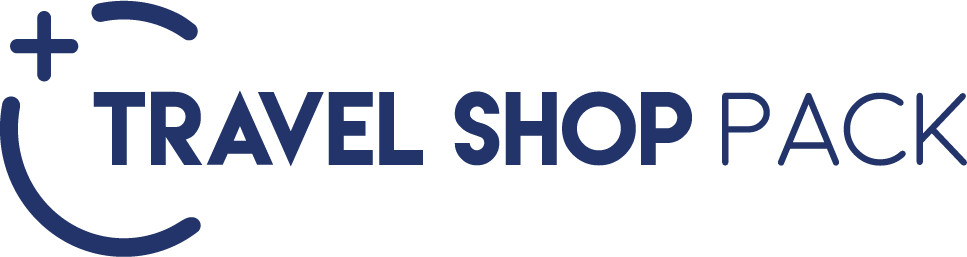 HOTELES PREVISTOS O SIMILARESHOTELES PREVISTOS O SIMILARESHOTELES PREVISTOS O SIMILARESCIUDADHOTELCAT.TORONTODON VALLEYTSNIAGARACONFORT INN LUNDYS LANETSOTTAWAQUALITY INN & GATINEAUTSQUEBECCHATEAU REPOTELTSMONTREALCONFORT INN AND SUITES LAVALTSHOTELES DESCENTRALIZADOS - FUERA DE LA CIUDADHOTELES DESCENTRALIZADOS - FUERA DE LA CIUDADHOTELES DESCENTRALIZADOS - FUERA DE LA CIUDADPRECIO POR PERSONA EN USD – PRECIO ANTESPRECIO POR PERSONA EN USD – PRECIO ANTESPRECIO POR PERSONA EN USD – PRECIO ANTESPRECIO POR PERSONA EN USD – PRECIO ANTESPRECIO POR PERSONA EN USD – PRECIO ANTESPRECIO POR PERSONA EN USD – PRECIO ANTESTERRESTRE Y AEREODBLTPLCPLSGLMNRSALIDAS 11 Y 25 JUL / 08 Y 22 DE AGO 1280118011101730870SUP. SILLA DE BEBE EN TORONTO2020202020PRECIO POR PERSONA EN USD – PRECIO AHORAPRECIO POR PERSONA EN USD – PRECIO AHORAPRECIO POR PERSONA EN USD – PRECIO AHORAPRECIO POR PERSONA EN USD – PRECIO AHORAPRECIO POR PERSONA EN USD – PRECIO AHORAPRECIO POR PERSONA EN USD – PRECIO AHORATERRESTRE Y AEREODBLTPLCPLSGLMNRSALIDAS 11 Y 25 JUL / 08 Y 22 DE AGO 1180108010201590800SUP. SILLA DE BEBE EN TORONTO2020202020RESERVACIÓN DE AÉREO CON AIR CANADÁ MEX/YYZ//YUL/YYZ/MEXIMPUESTOS Y Q DE COMBUSTIBLE (SUJETOS A CONFIRMACION): 360 USDSUPLEMENTO DESDE EL INTERIOR DEL PAÍS: CONSULTARTARIFAS SUJETAS A DISPONIBILIDAD Y CAMBIO SIN PREVIO AVISO SE CONSIDERA MENOR DE 2 A 11 AÑOSVIGENCIA: FECHAS ESPECIFICASTRAVEL SHOP PACK TRAVEL SHOP PACK TRAVEL SHOP PACK TARIFA POR PERSONA EN USDTARIFA POR PERSONA EN USDTARIFA POR PERSONA EN USDINCLUYEADTMNR-5 COMIDAS EN RESTAURANTES LOCALES510300-SUBIDA A TORRE CN-EXCURSION EN REGULA A COSTA DE BEAUPRE
DE 4 HORAS -EXCURSION REGULAR A MONT TREMBLANT DE 7 HORAS